«Использование современных образовательных технологий в начальной школе»                 ТИКО конструирование - это новая педагогическая технология.                                                                                             Учитель. Что составляет основу его профессии? Знание предмета? Безусловно. Ораторское искусство? Конечно. Любовь к детям, умение понимать и чувствовать, как учится ученик? Ну, кто же будет спорить.                                                                                                                             А ещё он всегда должен оставаться молодым в своей работе – шагать в ногу со временем, не останавливаться на достигнутом, всегда быть в поиске.Качество обучения – это, то для чего мы работаем.                                                                 Применение педагогических технологий на уроках в начальной школе как средство повышения качества обучения.Особая роль в формировании компетентностей на уроках в начальной школе принадлежит игровым технологиям.                                                                                                                              (Умная игра на уроке)                  Чем больше в обыденной педагогике умной игры,                                                                                       тем выше шансы воспитания умного человека.  М. Яснов         Игровые технологии формируют  коммуникативные УУД (умение  слушать, слышать, уметь договориться, правильно выражать свои мысли);                                                                                                  познавательные УУД (сравнивать, искать хитроумные решения, находить закономерности);  личностные УУД (фантазировать, проявлять интерес к окружающему миру, );  регулятивные УУД (планировать, оценивать правильность выполнения действий                                                                                                                                                                   Игра есть практика развития. Дети играют – потому что развиваются, и развиваются, потому что играют.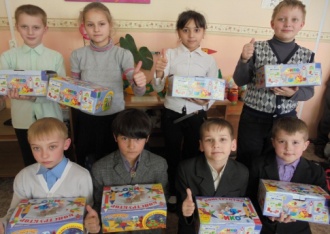 Что такое ТИКО-конструирование? Это необычный сборный конструктор.Это новая педагогическая технология, основанная на практической работе с конструктором для плоскостного и объемного моделирования. рекомендовано Академией Наук РФ и РГПУ им. Герценасоответствует всем требованиям ФГОС ;                                                                        Методика ТИКО-моделирование стала ПОБЕДИТЕЛЕМ  Первого Всероссийского Конкурса авторских программизготовлен из экологически чистых, безопасных, износостойких  материалов.Имеет сертификат качества, ТИКО «Геометрика» - это ещё одна ступенька для освоения  младшим школьником универсальных учебных действий, необходимых для успешного обучения ребенка в школе    Это возможность к наглядному осязательному постижению геометрических тел, форм и плоскостей. Шаг за шагом, от простого плоского узора  к  сложным трехмерным конструкциям. 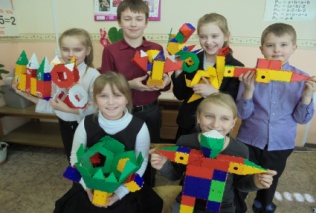   Моделирование способствуют развитию усидчивости,  активизирует память, внимание, творческий склад мышления.Конструирование может проводиться под руководством педагога т. е. пошаговое выполнение инструкций, в результате, которого дети строят заданную модель, но и  делают модели по собственным проектам.Удобно использовать  конструктор в проведении проектной деятельности.                    Мы проводили проект  «У каждой птицы своя песня».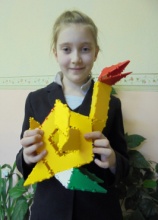 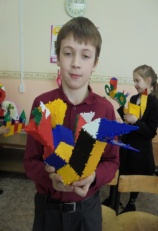 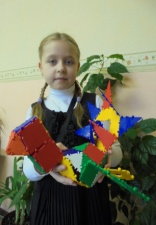  Продолжается проект к 9 мая (70 летию Победы) . Важно то, что дети видят конечный результат своей работы в виде ТИКО-конструкций, который возвышает их в собственных глазах.          Дети с удовольствием фантазируют, придумывают разные конструкции. ТИКО способствует развитию пространственного мышления, учащиеся постигают такие понятия, как емкость тела или объем.                                                                                      ТИКО позволяет сконструировать большое множество различных геометрических тел – куб, параллелепипед, призмы и пирамиды, правильные многогранники ( гексаэдр, икосаэдр,  октаэдр, и т.д.)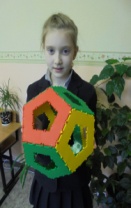 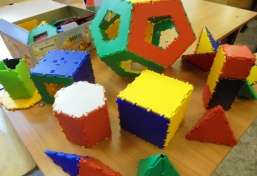        К сожалению, половина людей взрослого возраста живут, выражаясь современным языком, с выключенным трехмерным драйвом. Они могут представлять решения только на плоскости. Почему так происходит? Они тоже изучали геометрию многогранников в 10 – 11 классе. Психологи установили возрастной срок, когда объемное пространственное мышление развивается с реактивной скоростью – 7 – 8 лет. Если дети не решали в это время трехмерные задачи, у них эта способность отключается и развитие ее в 16 – 17 лет уже не дает заметных результатов.           Закомимся с такими понятиями,  как: угол, грани, ребра,  вершины многогранника.    По математике мы уже прошли тему «Симметрия».  При помощи ТИКО мы закрепили эту тему.                                                                                                                                                                                  В наших учебниках математики  много задач такого типа: найти площадь или периметр закрашенной фигуры,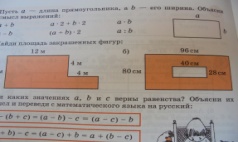 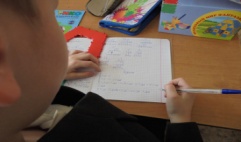  И  вот, используя фигуры  из комплекта ТИКО,  мы продолжили работу над этими задачами.Меня сразу порадовал результат успешности тех  ребят, кто до этого не понимал,  и  кому было сложно представить эту фигуру. А построив, например параллелепипед,   находим объём фигуры. Таким образом, мы ещё  закрепляем  и знание  формул.                                      «Скажи мне — и я забуду;                                       Покажи мне—  и я смогу запомнить                                      Позволь мне сделать самому –                                      И это останется со мной навсегда»  Китайская пословицаЧем  ещё  хорош конструктор ТИКО для меня?решила проблему внеурочной деятельности дети стали меньше бегать на перемене                                                                                            ТИКО – хорошая основа для занимательного педагогически ценного путешествия в страну геометрических фигур и тел                                                                                                                            Использование широкого спектра педагогических технологий дает возможность нам продуктивно использовать учебное время и добиваться высоких результатов обученности учащихся.                                                                                                                                     